鄂公学字〔2024〕14号关于举办公路工程企业资质政策解读及管理方案专题培训的通知各会员单位、有关单位：为帮助会员单位及公路工程企业及时掌握资质管理最新相关政策要求，做好资质维护和发展规划，促进公路工程企业健康持续发展。我会定于2024年3月27日在武汉市举办公路工程企业资质延续、升级相关政策解析及应对措施专题培训，现将有关事项通知如下：会议组织：主办单位：湖北省公路学会协办单位：湖北省交通建设监理协会承办单位：杭州新中大科技股份有限公司二、时间、地点报到时间：3月27日13:00~14:00培训时间：14:00~17:30，3、培训地点：武汉市梅园宾馆一层多功能会议室（武汉市硚口区解放大道1091号，同济医院旁）三、培训内容公路资质审查要点深度解读；公路施工企业资质升级材料申报注意事项；公路建设市场信用信息管理注意事项及常见问题处理；公路工程企业资质延续有关事项解读。现场答疑互动参加人员公路工程建设、施工、监理等单位相关领导，资质管理负责同志，相关管理人员和资质管理工作人员。报名和交费1、请扫描下方二维码报名和交费。其中交费按二维码里第八项提供的湖北省交通建设监理协会账号直接转账（个人手机银行转账请一定备注开票单位名称）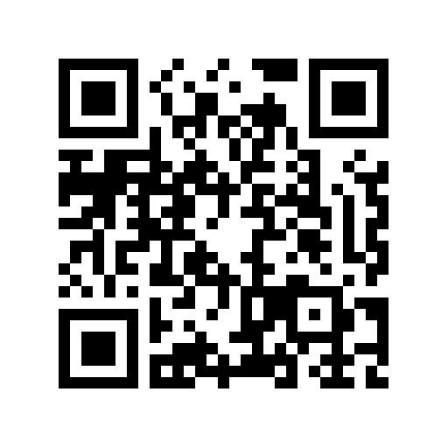 2、本次培训费 300元/人(含讲课费、场地费、资料费、发证费等)。为便于统安排管理,请于3月23日前完成报名并将培训费汇款至指定账户(扫描二维码报名中第八项为汇款账户信息)，特别说明，培训费用不接受公务卡缴费，不便之处敬请谅解。报名联系人:孙国英027-83461639 18107214480财务联系人:张小萍 027-84761679 027-84761678报到联系人:庞设华 13986183625           邓志威 18271450063五、有关要求学会对完成培训课时的学员颁发培训证书。请学员通过报名二维码提交1寸彩色电子照片，学会将从学员邮箱发放培训证书。附件:培训课程安排及讲课专家介绍                     湖北省公路学会2024年3月14日附件1、培训课程安排2、讲课专家介绍赖菁辉：现任中国一冶集团有限公司高级经济师（住建部资质评审组专家），负责企业资质管理工作二十余年，并长期担任中国冶金科工集团资质管理与评审专家，完成了本企业和中冶集团内部多家企业的特级、一级资质的策划和申报组织工作，具有丰富的企业资质管理评审和工作实践经验。2006 年以来，长期参与部级评审工作，对建筑业、公路行业企业资质管理，具备从政策理论体系、资质管理策划到资质方案落实的全方位工作能力。时间内容地点13:30-14:00签到梅园宾馆8号楼一层大厅14：00-14：20领导致辞梅园宾馆8号楼一层多功能厅14：20-15：20公路工程企业资质政策和行业审查要点解读梅园宾馆8号楼一层多功能厅15：20-15：45交通运输部办公厅“关于进一步加强公路建设市场信用信息管理和使用有关工作的通知”（交办公路函〔2024〕100号）解析梅园宾馆8号楼一层多功能厅15：45-15：55茶歇15：55-16：30公路工程企业资质延续、升级材料申报注意事项梅园宾馆8号楼一层多功能厅16：30-16：55公路建设市场信用信息管理注意事项及常见问题处理梅园宾馆8号楼一层多功能厅16：55-17：15现场答疑、交流互动梅园宾馆8号楼一层多功能厅